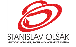 Nabídka zboží číslo :3900111Nabídka zboží číslo :3900111Nabídka zboží číslo :3900111Nabídka zboží číslo :3900111Nabídka zboží číslo :3900111Nabídka zboží číslo :3900111Nabídka zboží číslo :3900111Nabídka zboží číslo :3900111Nabídka zboží číslo :3900111Nabídka zboží číslo :3900111Nabídka zboží číslo :3900111Nabídka zboží číslo :3900111Nabídka zboží číslo :3900111Nabídka zboží číslo :3900111Nabídka zboží číslo :3900111Nabídka zboží číslo :3900111Nabídka zboží číslo :3900111Nabídka zboží číslo :3900111Nabídka zboží číslo :3900111Nabídka zboží číslo :3900111Nabídka zboží číslo :3900111Nabídka zboží číslo :3900111Nabídka zboží číslo :3900111ZŠ Rokytnice - Balíček - FA bez NPZŠ Rokytnice - Balíček - FA bez NPZŠ Rokytnice - Balíček - FA bez NPZŠ Rokytnice - Balíček - FA bez NPZŠ Rokytnice - Balíček - FA bez NPZŠ Rokytnice - Balíček - FA bez NPZŠ Rokytnice - Balíček - FA bez NPZŠ Rokytnice - Balíček - FA bez NPZŠ Rokytnice - Balíček - FA bez NPZŠ Rokytnice - Balíček - FA bez NPZŠ Rokytnice - Balíček - FA bez NPZŠ Rokytnice - Balíček - FA bez NPZŠ Rokytnice - Balíček - FA bez NPZŠ Rokytnice - Balíček - FA bez NPZŠ Rokytnice - Balíček - FA bez NPZŠ Rokytnice - Balíček - FA bez NPZŠ Rokytnice - Balíček - FA bez NPZŠ Rokytnice - Balíček - FA bez NPZŠ Rokytnice - Balíček - FA bez NPZŠ Rokytnice - Balíček - FA bez NPZŠ Rokytnice - Balíček - FA bez NPZŠ Rokytnice - Balíček - FA bez NPZŠ Rokytnice - Balíček - FA bez NPZŠ Rokytnice - Balíček - FA bez NPZŠ Rokytnice - Balíček - FA bez NPZŠ Rokytnice - Balíček - FA bez NPZŠ Rokytnice - Balíček - FA bez NPZŠ Rokytnice - Balíček - FA bez NPZŠ Rokytnice - Balíček - FA bez NPZŠ Rokytnice - Balíček - FA bez NPZŠ Rokytnice - Balíček - FA bez NPZŠ Rokytnice - Balíček - FA bez NPZŠ Rokytnice - Balíček - FA bez NPZŠ Rokytnice - Balíček - FA bez NPZŠ Rokytnice - Balíček - FA bez NPZŠ Rokytnice - Balíček - FA bez NPZŠ Rokytnice - Balíček - FA bez NPZŠ Rokytnice - Balíček - FA bez NPZŠ Rokytnice - Balíček - FA bez NPZŠ Rokytnice - Balíček - FA bez NPZŠ Rokytnice - Balíček - FA bez NPZŠ Rokytnice - Balíček - FA bez NPZŠ Rokytnice - Balíček - FA bez NPZŠ Rokytnice - Balíček - FA bez NPZŠ Rokytnice - Balíček - FA bez NPZŠ Rokytnice - Balíček - FA bez NPDodavatel :Dodavatel :Dodavatel :Stanislav OlšákStanislav OlšákStanislav OlšákStanislav OlšákStanislav OlšákStanislav OlšákStanislav OlšákOdběratel :Odběratel :Odběratel :Základní škola Vsetín, Rokytnice 436Základní škola Vsetín, Rokytnice 436Základní škola Vsetín, Rokytnice 436Základní škola Vsetín, Rokytnice 436Základní škola Vsetín, Rokytnice 436Základní škola Vsetín, Rokytnice 436Základní škola Vsetín, Rokytnice 436Základní škola Vsetín, Rokytnice 436Základní škola Vsetín, Rokytnice 436Základní škola Vsetín, Rokytnice 436Základní škola Vsetín, Rokytnice 436Základní škola Vsetín, Rokytnice 436Základní škola Vsetín, Rokytnice 436Základní škola Vsetín, Rokytnice 436Základní škola Vsetín, Rokytnice 436Základní škola Vsetín, Rokytnice 436Jasenická 777Jasenická 777Jasenická 777Jasenická 777Jasenická 777Jasenická 777Jasenická 777Michala Urbánka 436Michala Urbánka 436Michala Urbánka 436Michala Urbánka 436Michala Urbánka 436Michala Urbánka 436Michala Urbánka 436Michala Urbánka 436Michala Urbánka 436Michala Urbánka 436Michala Urbánka 436Michala Urbánka 436Michala Urbánka 436Michala Urbánka 436Michala Urbánka 436Michala Urbánka 43675501 Vsetín75501 Vsetín75501 Vsetín75501 Vsetín75501 Vsetín75501 Vsetín75501 Vsetín75501755017550175501VsetínVsetínVsetínVsetínVsetínVsetínVsetínVsetínVsetínVsetínVsetínIČO :60990457IČO :60990457IČO :60990457IČO :60990457IČO :60990457IČO :60990457IČO :60990457IČO :60990457Kontakt :Kontakt :Kontakt :Základní škola VsetínZákladní škola VsetínZákladní škola VsetínZákladní škola VsetínZákladní škola VsetínZákladní škola VsetínZákladní škola VsetínZákladní škola VsetínZákladní škola VsetínZákladní škola VsetínZákladní škola VsetínZákladní škola VsetínZákladní škola VsetínZákladní škola VsetínZákladní škola VsetínZákladní škola VsetínDatum nabídky          :Datum nabídky          :Datum nabídky          :Datum nabídky          :Datum nabídky          :10.06.202210.06.202210.06.202210.06.202210.06.202210.06.202210.06.2022Základní škola VsetínZákladní škola VsetínZákladní škola VsetínZákladní škola VsetínZákladní škola VsetínZákladní škola VsetínZákladní škola VsetínZákladní škola VsetínZákladní škola VsetínZákladní škola VsetínZákladní škola VsetínZákladní škola VsetínZákladní škola VsetínZákladní škola VsetínZákladní škola VsetínZákladní škola VsetínDatum nabídky          :Datum nabídky          :Datum nabídky          :Datum nabídky          :Datum nabídky          :10.06.202210.06.202210.06.202210.06.202210.06.202210.06.202210.06.2022571 412772,571 412772,571 412772,571 412772,571 412772,571 412772,571 412772,571 412772,571 412772,571 412772,571 412772,571 412772,571 412772,571 412772,571 412772,571 412772,Platnost nabídky od  :Platnost nabídky od  :Platnost nabídky od  :Platnost nabídky od  :Platnost nabídky od  :10.06.202210.06.2022do :17.06.202217.06.202217.06.202217.06.2022571 412772,571 412772,571 412772,571 412772,571 412772,571 412772,571 412772,571 412772,571 412772,571 412772,571 412772,571 412772,571 412772,571 412772,571 412772,571 412772,Platnost nabídky od  :Platnost nabídky od  :Platnost nabídky od  :Platnost nabídky od  :Platnost nabídky od  :10.06.202210.06.2022do :17.06.202217.06.202217.06.202217.06.2022skola@vsetin.zsrokytnice.czskola@vsetin.zsrokytnice.czskola@vsetin.zsrokytnice.czskola@vsetin.zsrokytnice.czskola@vsetin.zsrokytnice.czskola@vsetin.zsrokytnice.czskola@vsetin.zsrokytnice.czskola@vsetin.zsrokytnice.czskola@vsetin.zsrokytnice.czskola@vsetin.zsrokytnice.czskola@vsetin.zsrokytnice.czskola@vsetin.zsrokytnice.czskola@vsetin.zsrokytnice.czskola@vsetin.zsrokytnice.czskola@vsetin.zsrokytnice.czskola@vsetin.zsrokytnice.czForma úhrady  :Forma úhrady  :Forma úhrady  :Forma úhrady  :Forma úhrady  :Bankovním převodem do 14 dnů od dne odeslání fakturyBankovním převodem do 14 dnů od dne odeslání fakturyBankovním převodem do 14 dnů od dne odeslání fakturyBankovním převodem do 14 dnů od dne odeslání fakturyBankovním převodem do 14 dnů od dne odeslání fakturyBankovním převodem do 14 dnů od dne odeslání fakturyBankovním převodem do 14 dnů od dne odeslání fakturyBankovním převodem do 14 dnů od dne odeslání fakturyBankovním převodem do 14 dnů od dne odeslání fakturyBankovním převodem do 14 dnů od dne odeslání fakturyBankovním převodem do 14 dnů od dne odeslání fakturyBankovním převodem do 14 dnů od dne odeslání fakturyBankovním převodem do 14 dnů od dne odeslání fakturyBankovním převodem do 14 dnů od dne odeslání fakturyBankovním převodem do 14 dnů od dne odeslání fakturyBankovním převodem do 14 dnů od dne odeslání fakturyBankovním převodem do 14 dnů od dne odeslání fakturyBankovním převodem do 14 dnů od dne odeslání fakturyBankovním převodem do 14 dnů od dne odeslání fakturyMnožstvíMnožstvíMnožstvíProdejní cena s DPHProdejní cena s DPHProdejní cena s DPHProdejní cena s DPHProdejní cena s DPHCelkem prodejní cena s DPHCelkem prodejní cena s DPHCelkem prodejní cena s DPHCelkem prodejní cena s DPHCelkem prodejní cena s DPHZbožíZbožíZboží240092324009232400923ROTO ABC ABECEDA v krabičce  NNS 1A-17ROTO ABC ABECEDA v krabičce  NNS 1A-17ROTO ABC ABECEDA v krabičce  NNS 1A-17ROTO ABC ABECEDA v krabičce  NNS 1A-17ROTO ABC ABECEDA v krabičce  NNS 1A-17ROTO ABC ABECEDA v krabičce  NNS 1A-17ROTO ABC ABECEDA v krabičce  NNS 1A-17ROTO ABC ABECEDA v krabičce  NNS 1A-17ROTO ABC ABECEDA v krabičce  NNS 1A-17ROTO ABC ABECEDA v krabičce  NNS 1A-17ROTO ABC ABECEDA v krabičce  NNS 1A-17ROTO ABC ABECEDA v krabičce  NNS 1A-17ROTO ABC ABECEDA v krabičce  NNS 1A-17ROTO ABC ABECEDA v krabičce  NNS 1A-17ROTO ABC ABECEDA v krabičce  NNS 1A-17ROTO ABC ABECEDA v krabičce  NNS 1A-1740,00118,00118,00118,00118,004 720,004 720,004 720,004 720,004 720,0024009232400923240092340,00118,00118,00118,00118,004 720,004 720,004 720,004 720,004 720,00194008119400811940081Mapa PP A4 s drukem X-dno 2cm, na šířkuMapa PP A4 s drukem X-dno 2cm, na šířkuMapa PP A4 s drukem X-dno 2cm, na šířkuMapa PP A4 s drukem X-dno 2cm, na šířkuMapa PP A4 s drukem X-dno 2cm, na šířkuMapa PP A4 s drukem X-dno 2cm, na šířkuMapa PP A4 s drukem X-dno 2cm, na šířkuMapa PP A4 s drukem X-dno 2cm, na šířkuMapa PP A4 s drukem X-dno 2cm, na šířkuMapa PP A4 s drukem X-dno 2cm, na šířkuMapa PP A4 s drukem X-dno 2cm, na šířkuMapa PP A4 s drukem X-dno 2cm, na šířkuMapa PP A4 s drukem X-dno 2cm, na šířkuMapa PP A4 s drukem X-dno 2cm, na šířkuMapa PP A4 s drukem X-dno 2cm, na šířkuMapa PP A4 s drukem X-dno 2cm, na šířku40,008,008,008,008,00320,00320,00320,00320,00320,0019400811940081194008140,008,008,008,008,00320,00320,00320,00320,00320,00251001725100172510017Mapa PP A6 s drukem  W-884283Mapa PP A6 s drukem  W-884283Mapa PP A6 s drukem  W-884283Mapa PP A6 s drukem  W-884283Mapa PP A6 s drukem  W-884283Mapa PP A6 s drukem  W-884283Mapa PP A6 s drukem  W-884283Mapa PP A6 s drukem  W-884283Mapa PP A6 s drukem  W-884283Mapa PP A6 s drukem  W-884283Mapa PP A6 s drukem  W-884283Mapa PP A6 s drukem  W-884283Mapa PP A6 s drukem  W-884283Mapa PP A6 s drukem  W-884283Mapa PP A6 s drukem  W-884283Mapa PP A6 s drukem  W-88428340,007,117,117,117,11284,40284,40284,40284,40284,4025100172510017251001740,007,117,117,117,11284,40284,40284,40284,40284,40119008811900881190088Plastelina PRIMO 10x18gPlastelina PRIMO 10x18gPlastelina PRIMO 10x18gPlastelina PRIMO 10x18gPlastelina PRIMO 10x18gPlastelina PRIMO 10x18gPlastelina PRIMO 10x18gPlastelina PRIMO 10x18gPlastelina PRIMO 10x18gPlastelina PRIMO 10x18gPlastelina PRIMO 10x18gPlastelina PRIMO 10x18gPlastelina PRIMO 10x18gPlastelina PRIMO 10x18gPlastelina PRIMO 10x18gPlastelina PRIMO 10x18g40,0047,0047,0047,0047,001 880,001 880,001 880,001 880,001 880,0011900881190088119008840,0047,0047,0047,0047,001 880,001 880,001 880,001 880,001 880,00171046171046171046Barvy vod.30mm 12odst/EUROPENBarvy vod.30mm 12odst/EUROPENBarvy vod.30mm 12odst/EUROPENBarvy vod.30mm 12odst/EUROPENBarvy vod.30mm 12odst/EUROPENBarvy vod.30mm 12odst/EUROPENBarvy vod.30mm 12odst/EUROPENBarvy vod.30mm 12odst/EUROPENBarvy vod.30mm 12odst/EUROPENBarvy vod.30mm 12odst/EUROPENBarvy vod.30mm 12odst/EUROPENBarvy vod.30mm 12odst/EUROPENBarvy vod.30mm 12odst/EUROPENBarvy vod.30mm 12odst/EUROPENBarvy vod.30mm 12odst/EUROPENBarvy vod.30mm 12odst/EUROPEN40,0041,0041,0041,0041,001 640,001 640,001 640,001 640,001 640,0017104617104617104640,0041,0041,0041,0041,001 640,001 640,001 640,001 640,001 640,00118003118003118003Lep.tyčinka HERKULES 15gLep.tyčinka HERKULES 15gLep.tyčinka HERKULES 15gLep.tyčinka HERKULES 15gLep.tyčinka HERKULES 15gLep.tyčinka HERKULES 15gLep.tyčinka HERKULES 15gLep.tyčinka HERKULES 15gLep.tyčinka HERKULES 15gLep.tyčinka HERKULES 15gLep.tyčinka HERKULES 15gLep.tyčinka HERKULES 15gLep.tyčinka HERKULES 15gLep.tyčinka HERKULES 15gLep.tyčinka HERKULES 15gLep.tyčinka HERKULES 15g40,0017,0017,0017,0017,00680,00680,00680,00680,00680,0011800311800311800340,0017,0017,0017,0017,00680,00680,00680,00680,00680,00122213122213122213Pastelky MAPED Jumbo 12ksPastelky MAPED Jumbo 12ksPastelky MAPED Jumbo 12ksPastelky MAPED Jumbo 12ksPastelky MAPED Jumbo 12ksPastelky MAPED Jumbo 12ksPastelky MAPED Jumbo 12ksPastelky MAPED Jumbo 12ksPastelky MAPED Jumbo 12ksPastelky MAPED Jumbo 12ksPastelky MAPED Jumbo 12ksPastelky MAPED Jumbo 12ksPastelky MAPED Jumbo 12ksPastelky MAPED Jumbo 12ksPastelky MAPED Jumbo 12ksPastelky MAPED Jumbo 12ks40,0092,0092,0092,0092,003 680,003 680,003 680,003 680,003 680,0012221312221312221340,0092,0092,0092,0092,003 680,003 680,003 680,003 680,003 680,00194645194645194645Mapa PP A4 s drukem "DIAGONAL"Mapa PP A4 s drukem "DIAGONAL"Mapa PP A4 s drukem "DIAGONAL"Mapa PP A4 s drukem "DIAGONAL"Mapa PP A4 s drukem "DIAGONAL"Mapa PP A4 s drukem "DIAGONAL"Mapa PP A4 s drukem "DIAGONAL"Mapa PP A4 s drukem "DIAGONAL"Mapa PP A4 s drukem "DIAGONAL"Mapa PP A4 s drukem "DIAGONAL"Mapa PP A4 s drukem "DIAGONAL"Mapa PP A4 s drukem "DIAGONAL"Mapa PP A4 s drukem "DIAGONAL"Mapa PP A4 s drukem "DIAGONAL"Mapa PP A4 s drukem "DIAGONAL"Mapa PP A4 s drukem "DIAGONAL"80,007,517,517,517,51600,80600,80600,80600,80600,8019464519464519464580,007,517,517,517,51600,80600,80600,80600,80600,80118322118322118322Lepidlo PRIMO vinyl 80gLepidlo PRIMO vinyl 80gLepidlo PRIMO vinyl 80gLepidlo PRIMO vinyl 80gLepidlo PRIMO vinyl 80gLepidlo PRIMO vinyl 80gLepidlo PRIMO vinyl 80gLepidlo PRIMO vinyl 80gLepidlo PRIMO vinyl 80gLepidlo PRIMO vinyl 80gLepidlo PRIMO vinyl 80gLepidlo PRIMO vinyl 80gLepidlo PRIMO vinyl 80gLepidlo PRIMO vinyl 80gLepidlo PRIMO vinyl 80gLepidlo PRIMO vinyl 80g40,0026,0026,0026,0026,001 040,001 040,001 040,001 040,001 040,0011832211832211832240,0026,0026,0026,0026,001 040,001 040,001 040,001 040,001 040,00240067024006702400670Dárková krabice s kocourem Samem DUHA 1164Dárková krabice s kocourem Samem DUHA 1164Dárková krabice s kocourem Samem DUHA 1164Dárková krabice s kocourem Samem DUHA 1164Dárková krabice s kocourem Samem DUHA 1164Dárková krabice s kocourem Samem DUHA 1164Dárková krabice s kocourem Samem DUHA 1164Dárková krabice s kocourem Samem DUHA 1164Dárková krabice s kocourem Samem DUHA 1164Dárková krabice s kocourem Samem DUHA 1164Dárková krabice s kocourem Samem DUHA 1164Dárková krabice s kocourem Samem DUHA 1164Dárková krabice s kocourem Samem DUHA 1164Dárková krabice s kocourem Samem DUHA 1164Dárková krabice s kocourem Samem DUHA 1164Dárková krabice s kocourem Samem DUHA 116440,00129,00129,00129,00129,005 160,005 160,005 160,005 160,005 160,0024006702400670240067040,00129,00129,00129,00129,005 160,005 160,005 160,005 160,005 160,00Celkem za nabídku  v CZKCelkem za nabídku  v CZKCelkem za nabídku  v CZKCelkem za nabídku  v CZKCelkem za nabídku  v CZKCelkem za nabídku  v CZKCelkem za nabídku  v CZKCelkem za nabídku  v CZKCelkem za nabídku  v CZKCelkem za nabídku  v CZKCelkem za nabídku  v CZKCelkem za nabídku  v CZKCelkem za nabídku  v CZKCelkem za nabídku  v CZKCelkem za nabídku  v CZKCelkem za nabídku  v CZK440,00440,00440,0020 005,2020 005,2020 005,2020 005,2020 005,2020 005,2020 005,2020 005,2020 005,2020 005,20Celkem za nabídku  v CZKCelkem za nabídku  v CZKCelkem za nabídku  v CZKCelkem za nabídku  v CZKCelkem za nabídku  v CZKCelkem za nabídku  v CZKCelkem za nabídku  v CZKCelkem za nabídku  v CZKCelkem za nabídku  v CZKCelkem za nabídku  v CZKCelkem za nabídku  v CZKCelkem za nabídku  v CZKCelkem za nabídku  v CZKCelkem za nabídku  v CZKCelkem za nabídku  v CZKCelkem za nabídku  v CZKZŠ Rokytnice - Balíček, FA bez NPZŠ Rokytnice - Balíček, FA bez NPZŠ Rokytnice - Balíček, FA bez NPZŠ Rokytnice - Balíček, FA bez NPZŠ Rokytnice - Balíček, FA bez NPZŠ Rokytnice - Balíček, FA bez NPZŠ Rokytnice - Balíček, FA bez NPZŠ Rokytnice - Balíček, FA bez NPZŠ Rokytnice - Balíček, FA bez NPZŠ Rokytnice - Balíček, FA bez NPZŠ Rokytnice - Balíček, FA bez NPZŠ Rokytnice - Balíček, FA bez NPZŠ Rokytnice - Balíček, FA bez NPZŠ Rokytnice - Balíček, FA bez NPZŠ Rokytnice - Balíček, FA bez NPZŠ Rokytnice - Balíček, FA bez NPZŠ Rokytnice - Balíček, FA bez NPZŠ Rokytnice - Balíček, FA bez NPZŠ Rokytnice - Balíček, FA bez NPZŠ Rokytnice - Balíček, FA bez NPZŠ Rokytnice - Balíček, FA bez NPZŠ Rokytnice - Balíček, FA bez NPZŠ Rokytnice - Balíček, FA bez NPZŠ Rokytnice - Balíček, FA bez NPZŠ Rokytnice - Balíček, FA bez NPZŠ Rokytnice - Balíček, FA bez NPZŠ Rokytnice - Balíček, FA bez NPZŠ Rokytnice - Balíček, FA bez NPZŠ Rokytnice - Balíček, FA bez NPZŠ Rokytnice - Balíček, FA bez NPZŠ Rokytnice - Balíček, FA bez NPZŠ Rokytnice - Balíček, FA bez NPZŠ Rokytnice - Balíček, FA bez NPZŠ Rokytnice - Balíček, FA bez NPZŠ Rokytnice - Balíček, FA bez NPZŠ Rokytnice - Balíček, FA bez NPZŠ Rokytnice - Balíček, FA bez NPZŠ Rokytnice - Balíček, FA bez NPZŠ Rokytnice - Balíček, FA bez NPZŠ Rokytnice - Balíček, FA bez NPZŠ Rokytnice - Balíček, FA bez NPZŠ Rokytnice - Balíček, FA bez NPZŠ Rokytnice - Balíček, FA bez NPZŠ Rokytnice - Balíček, FA bez NPZŠ Rokytnice - Balíček, FA bez NPZŠ Rokytnice - Balíček, FA bez NPZŠ Rokytnice - Balíček, FA bez NPZŠ Rokytnice - Balíček, FA bez NPBez vyjádření/potvrzení odběratele nebude tato zakázka zařazena do výroby.Vyjádření/potvrzení odběratele:                              Razítko:                             Podpis:                              Datum:Bez vyjádření/potvrzení odběratele nebude tato zakázka zařazena do výroby.Vyjádření/potvrzení odběratele:                              Razítko:                             Podpis:                              Datum:Bez vyjádření/potvrzení odběratele nebude tato zakázka zařazena do výroby.Vyjádření/potvrzení odběratele:                              Razítko:                             Podpis:                              Datum:Bez vyjádření/potvrzení odběratele nebude tato zakázka zařazena do výroby.Vyjádření/potvrzení odběratele:                              Razítko:                             Podpis:                              Datum:Bez vyjádření/potvrzení odběratele nebude tato zakázka zařazena do výroby.Vyjádření/potvrzení odběratele:                              Razítko:                             Podpis:                              Datum:Bez vyjádření/potvrzení odběratele nebude tato zakázka zařazena do výroby.Vyjádření/potvrzení odběratele:                              Razítko:                             Podpis:                              Datum:Bez vyjádření/potvrzení odběratele nebude tato zakázka zařazena do výroby.Vyjádření/potvrzení odběratele:                              Razítko:                             Podpis:                              Datum:Bez vyjádření/potvrzení odběratele nebude tato zakázka zařazena do výroby.Vyjádření/potvrzení odběratele:                              Razítko:                             Podpis:                              Datum:Bez vyjádření/potvrzení odběratele nebude tato zakázka zařazena do výroby.Vyjádření/potvrzení odběratele:                              Razítko:                             Podpis:                              Datum:Bez vyjádření/potvrzení odběratele nebude tato zakázka zařazena do výroby.Vyjádření/potvrzení odběratele:                              Razítko:                             Podpis:                              Datum:Bez vyjádření/potvrzení odběratele nebude tato zakázka zařazena do výroby.Vyjádření/potvrzení odběratele:                              Razítko:                             Podpis:                              Datum:Bez vyjádření/potvrzení odběratele nebude tato zakázka zařazena do výroby.Vyjádření/potvrzení odběratele:                              Razítko:                             Podpis:                              Datum:Bez vyjádření/potvrzení odběratele nebude tato zakázka zařazena do výroby.Vyjádření/potvrzení odběratele:                              Razítko:                             Podpis:                              Datum:Bez vyjádření/potvrzení odběratele nebude tato zakázka zařazena do výroby.Vyjádření/potvrzení odběratele:                              Razítko:                             Podpis:                              Datum:Bez vyjádření/potvrzení odběratele nebude tato zakázka zařazena do výroby.Vyjádření/potvrzení odběratele:                              Razítko:                             Podpis:                              Datum:Bez vyjádření/potvrzení odběratele nebude tato zakázka zařazena do výroby.Vyjádření/potvrzení odběratele:                              Razítko:                             Podpis:                              Datum:Bez vyjádření/potvrzení odběratele nebude tato zakázka zařazena do výroby.Vyjádření/potvrzení odběratele:                              Razítko:                             Podpis:                              Datum:Bez vyjádření/potvrzení odběratele nebude tato zakázka zařazena do výroby.Vyjádření/potvrzení odběratele:                              Razítko:                             Podpis:                              Datum:Bez vyjádření/potvrzení odběratele nebude tato zakázka zařazena do výroby.Vyjádření/potvrzení odběratele:                              Razítko:                             Podpis:                              Datum:Bez vyjádření/potvrzení odběratele nebude tato zakázka zařazena do výroby.Vyjádření/potvrzení odběratele:                              Razítko:                             Podpis:                              Datum:Bez vyjádření/potvrzení odběratele nebude tato zakázka zařazena do výroby.Vyjádření/potvrzení odběratele:                              Razítko:                             Podpis:                              Datum:Bez vyjádření/potvrzení odběratele nebude tato zakázka zařazena do výroby.Vyjádření/potvrzení odběratele:                              Razítko:                             Podpis:                              Datum:Bez vyjádření/potvrzení odběratele nebude tato zakázka zařazena do výroby.Vyjádření/potvrzení odběratele:                              Razítko:                             Podpis:                              Datum:Bez vyjádření/potvrzení odběratele nebude tato zakázka zařazena do výroby.Vyjádření/potvrzení odběratele:                              Razítko:                             Podpis:                              Datum:Bez vyjádření/potvrzení odběratele nebude tato zakázka zařazena do výroby.Vyjádření/potvrzení odběratele:                              Razítko:                             Podpis:                              Datum:Bez vyjádření/potvrzení odběratele nebude tato zakázka zařazena do výroby.Vyjádření/potvrzení odběratele:                              Razítko:                             Podpis:                              Datum:Bez vyjádření/potvrzení odběratele nebude tato zakázka zařazena do výroby.Vyjádření/potvrzení odběratele:                              Razítko:                             Podpis:                              Datum:Bez vyjádření/potvrzení odběratele nebude tato zakázka zařazena do výroby.Vyjádření/potvrzení odběratele:                              Razítko:                             Podpis:                              Datum:Nabídku vypracoval: Blanka MachalcováTel.: +420 731 507 884E-mail: ucebnice@olsak.czNabídku vypracoval: Blanka MachalcováTel.: +420 731 507 884E-mail: ucebnice@olsak.czNabídku vypracoval: Blanka MachalcováTel.: +420 731 507 884E-mail: ucebnice@olsak.czNabídku vypracoval: Blanka MachalcováTel.: +420 731 507 884E-mail: ucebnice@olsak.czNabídku vypracoval: Blanka MachalcováTel.: +420 731 507 884E-mail: ucebnice@olsak.czNabídku vypracoval: Blanka MachalcováTel.: +420 731 507 884E-mail: ucebnice@olsak.czNabídku vypracoval: Blanka MachalcováTel.: +420 731 507 884E-mail: ucebnice@olsak.czNabídku vypracoval: Blanka MachalcováTel.: +420 731 507 884E-mail: ucebnice@olsak.czNabídku vypracoval: Blanka MachalcováTel.: +420 731 507 884E-mail: ucebnice@olsak.czNabídku vypracoval: Blanka MachalcováTel.: +420 731 507 884E-mail: ucebnice@olsak.czNabídku vypracoval: Blanka MachalcováTel.: +420 731 507 884E-mail: ucebnice@olsak.czNabídku vypracoval: Blanka MachalcováTel.: +420 731 507 884E-mail: ucebnice@olsak.czNabídku vypracoval: Blanka MachalcováTel.: +420 731 507 884E-mail: ucebnice@olsak.czNabídku vypracoval: Blanka MachalcováTel.: +420 731 507 884E-mail: ucebnice@olsak.czSoftware WinAPLS a7,61301Software WinAPLS a7,61301Software WinAPLS a7,61301Software WinAPLS a7,61301Software WinAPLS a7,61301Software WinAPLS a7,61301Dne :10.06.2022Dne :10.06.2022Dne :10.06.2022Dne :10.06.2022Strana :1/1Strana :1/1Strana :1/1Strana :1/1Strana :1/1Strana :1/1